Сказка учит добро понимать,
О поступках людей рассуждать, 
Коль плохой, то его осудить, 
Ну а слабый – его защитить!
Дети учатся думать, мечтать, 
На вопросы ответ получать.
Каждый раз что-нибудь узнают,
Окружающий мир познают.11 июля в лагере «Берёзка» был очень насыщенный и яркий день. А всё потому, что проходил тематический  «Сказочный день»! Но чтобы отправиться в сказочную страну ребята сначала сделали утреннюю зарядку, а воспитатели провели с отрядами минутку здоровья «Осанка – основа красивой походки». Сказки приходят в нашу жизнь очень рано. И сопровождают нас практически всю жизнь.  Хорошие сказки любят не только дети, но и взрослые. Ребята с педагогами на протяжении всего дня вспоминали замечательные добрые сказки. После очень вкусного завтрака дети вместе с воспитателями совершили увлекательное путешествие в сказочный мир, участвуя в игре-путешествии "По дорогам любимых сказок".  Дети угадывали сказку по её началу, отвечали на вопросы о разных персонажах, определяли, из какой сказки та или иная вещь и чья она, угадывали героев сказок по описанию их внешнего вида, отгадывали загадки, узнавали сказки по иллюстрациям, раскрашивали раскраски с любимыми героями. Также в каждом отряде для ребят была проведена увлекательная игра-викторина «Читая А.С. Пушкина». Ребята с удовольствием читали телеграммы от сказочных персонажей, вспоминали друзей сказочных героев, смотрели отрывки из известных сказок. Затем ребята посмотрели сказки, которые инсценировали сами.В конце дня ребята рисовали своих любимых сказочных героев, а потом играли на свежем воздухе.  День прошёл весело, на одном дыхании. Встреча со сказкой принесла много радости, хороших впечатлений и желание ещё раз вернуться в сказочную страну.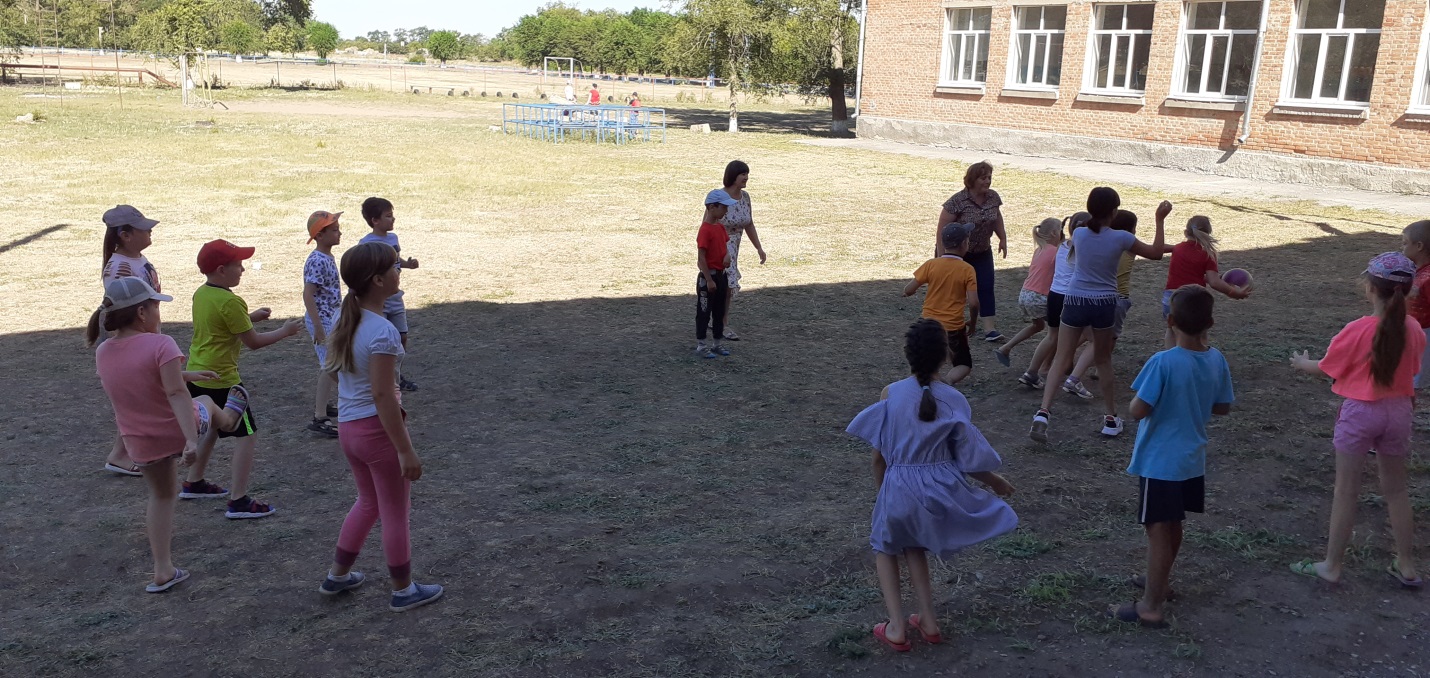 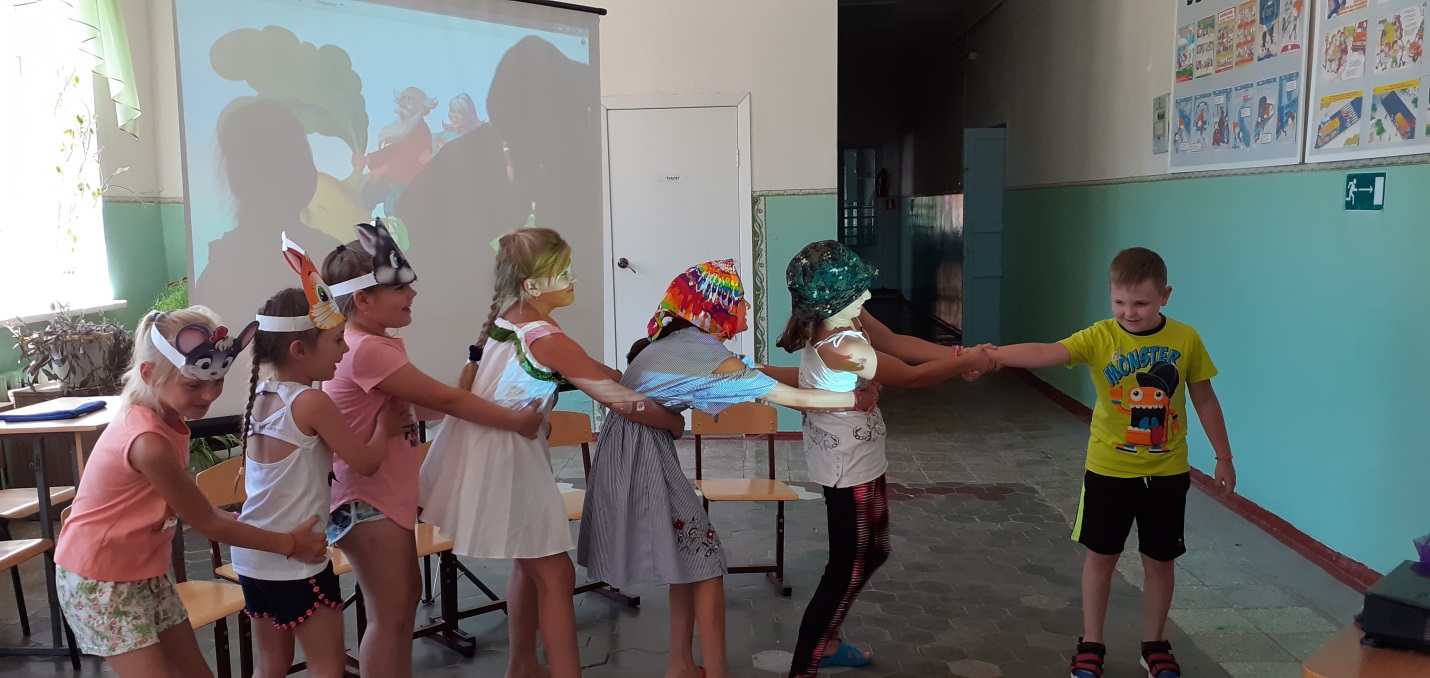 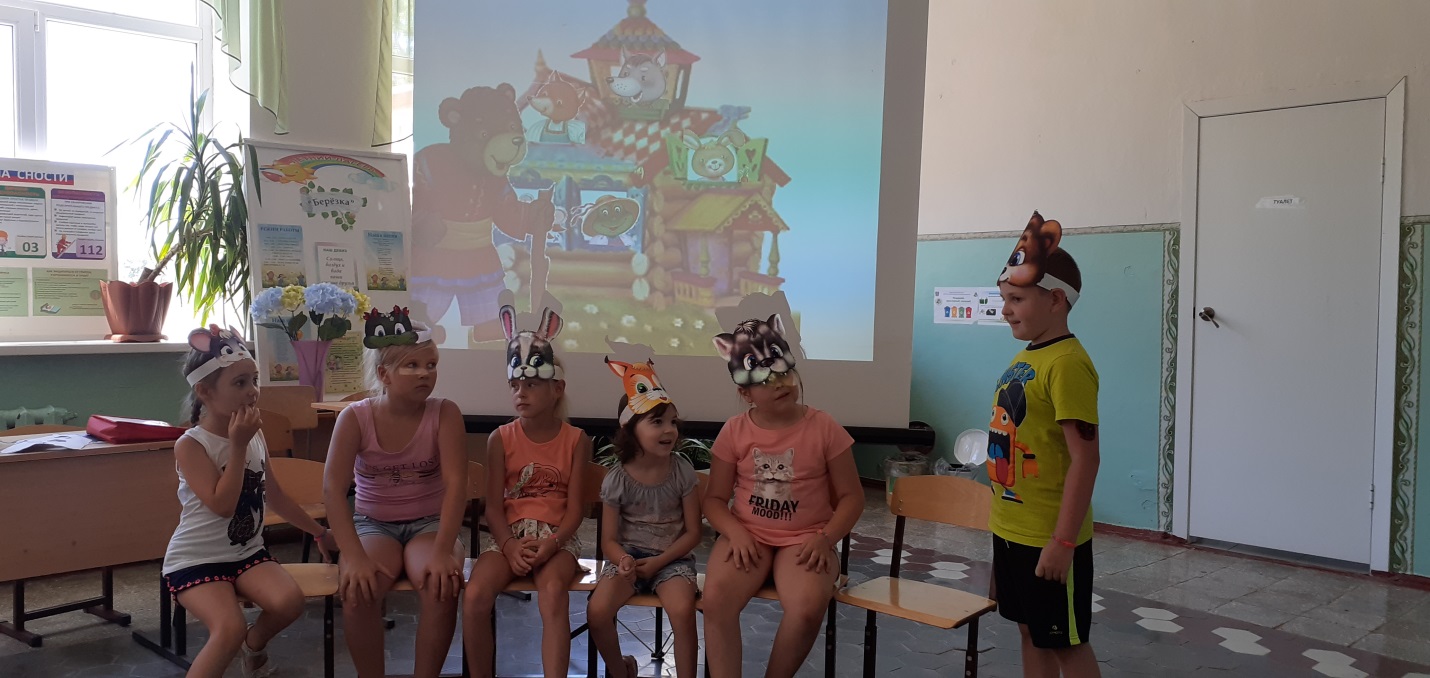 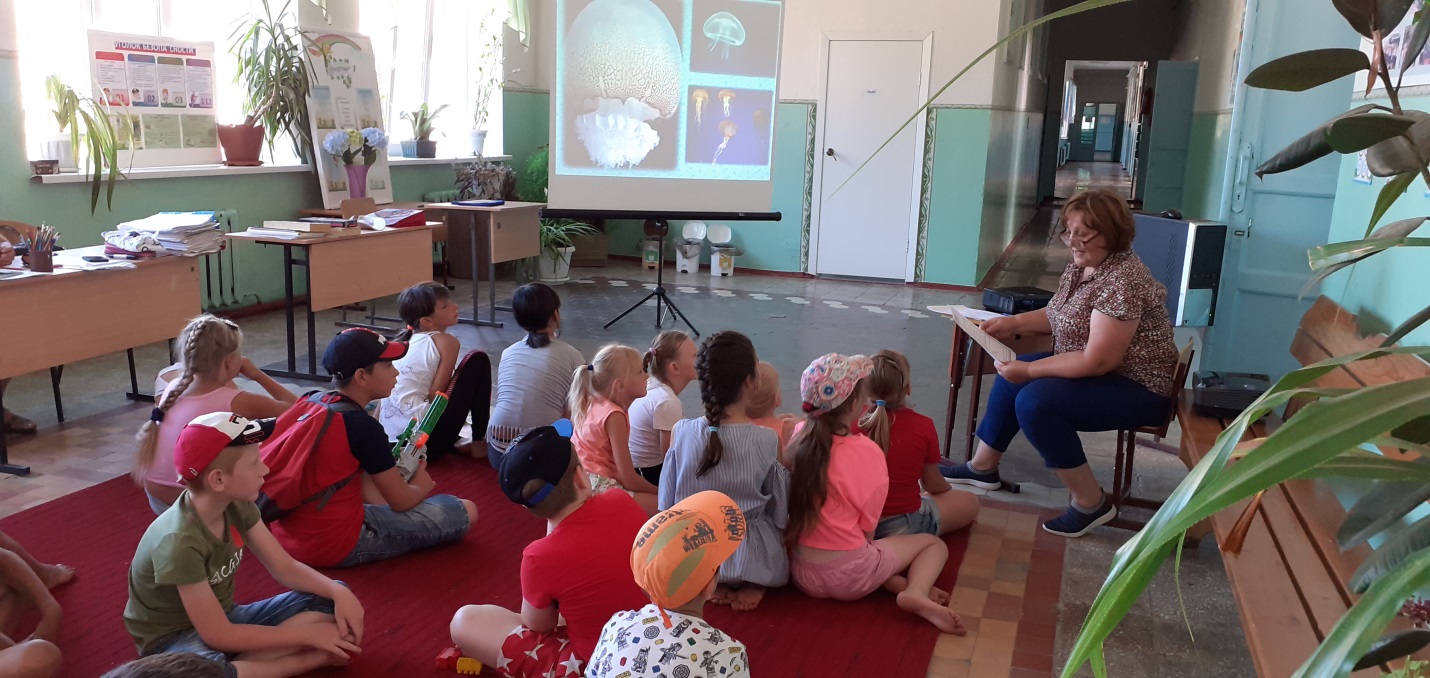 